Dr. Akhilesh Das Gupta Institute Professional StudiesReport on “FrostHacks 20th- 21st Jan 2024, IARE, Hyderabad"Department:	Electronics and Communication EngineeringVenue:	IARE, HyderabadObjective:	To encourage students to participate in Internal Hackathon and after selection to represent college at National Level. Report:The ECE students from R&D center of ADGIPS, Delhi, had participated in FrostHacks 20th- 21st Jan 2024 at IARE, Hyderabad, where over 30 teams all over India. FROST HACKS, Hyderabad was the first 30-hour Hackathon in collaboration with Major League Hacking held at Institute of Aeronautical Engineering (IARE). Their mission was to cultivate a dynamic and collaborative environment where students can immerse themselves in project-based learning, all while having an unforgettable time. The following students had participated in the competition:Ramakant, ECE, (2019-2024)Sumit, ECE, (2019-2024)Photographs: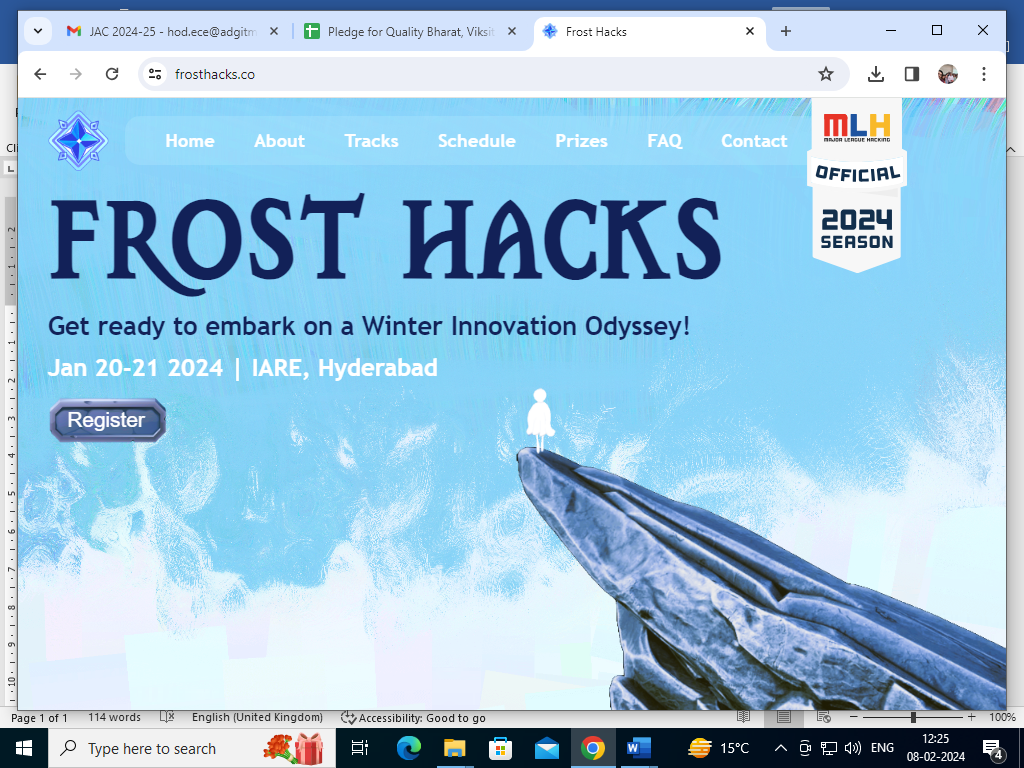 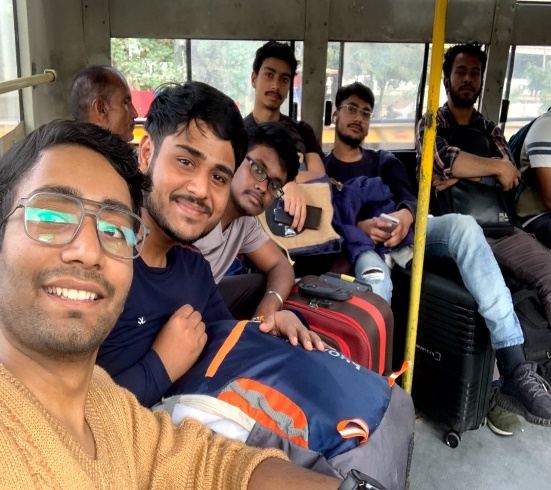 